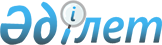 О внесении изменений в решение Сарыагашского районного маслихата от 21 декабря 2010 года № 43-290-IV "О районном бюджете на 2011-2013 годы"
					
			Утративший силу
			
			
		
					Решение маслихата Сарыагашского района Южно-Казахстанской области от 14 декабря 2011 года N 53-393-IV. Зарегистрировано Управлением юстиции Сарыагашского района Южно-Казахстанской области 15 декабря 2011 года N 14-11-178. Утратило силу в связи с истечением срока применения - письмо Сарыагашского районного маслихата Южно-Казахстанской области от 8 августа 2012 года № 282      Сноска. Утратило силу в связи с истечением срока применения -  письмо Сарыагашского районного маслихата Южно-Казахстанской области от 08.08.2012 № 282

      В соответствии с подпунктом 4) пункта 2 статьи 106 и статьи 109 Бюджетного кодекса Республики Казахстан от 4 декабря 2008 года, Законом Республики Казахстан "О местном государственном управлении и самоуправлении в Республике Казахстан", решением Южно-Казахстанского областного маслихата от 7 декабря 2011 года № 47/465-ІV "О внесении изменений и дополнений в решение Южно-Казахстанского областного маслихата от 10 декабря 2010 года № 35/349-IV "Об областном бюджете на 2011-2013 годы", зарегистрированного в Реестре государственной регистрации нормативных правовых актов за № 2062 и постановлением Южно-Казахстанского областного акимата от 2 декабря 2011 года № 317 "О внесении изменений в постановление акимата области от 22 декабря 2010 года № 428 "О реализации решения Южно-Казахстанского областного маслихата "Об областном бюджете на 2011-2013 годы", Сарыагашский районный маслихат РЕШИЛ:



      1. Внести в решение Сарыагашского районного маслихата от 21 декабря 2010 года № 43-290-IV "О районном бюджете на 2011-2013 годы" (зарегистрировано в Реестре государственной регистрации нормативных правовых актов за № 14-11-163, опубликовано 7 января 2011 года в газете «Сарыагаш» № 1-4) следующие изменения:



      пункт 1 изложить в новой редакции:

      «1. Утвердить районный бюджет Сарыагашского района на 2011-2013 годы согласно приложениям 1, 2 и 3 соответственно, в том числе на 2011 год в следующих объемах:

      1) доходы – 19 895 054 тысяч тенге, в том числе по:

      налоговым поступлениям – 1 802 507 тысяч тенге;

      неналоговым поступлениям – 12 072 тысяч тенге;

      поступления от продажи основного капитала – 43 108 тысяч тенге;

      поступлениям трансфертов – 18 037 367 тысяч тенге;

      2) затраты – 20 056 428 тысяч тенге;

      3) чистое бюджетное кредитование – 20 919 тысяч тенге:

      бюджетные кредиты – 22 699 тысяч тенге;

      погашение бюджетных кредитов – 1 780 тысяч тенге;

      4) сальдо по операциям с финансовыми активами – 25 000 тысяч тенге;

      5) дефицит (профицит) бюджета – - 207 293 тысяч тенге;

      6) финансирование дефицита (использование профицита) бюджета – 207 293 тысяч тенге;

      поступление займов – 13851 тысяч тенге;

      погашение займов – 5 867 тысяч тенге;

      используемые остатки бюджетных средств – 199 309 тысяч тенге.»;



      пункт 4 изложить в новой редакции:

      «4. Резерв местного исполнительного органа на 2011 год утвердить в сумме 18 028 тысяч тенге»;



      приложения 1, 2, 3, 6 к указанному решению изложить в новой редакции согласно приложениям 1, 2, 3, 4 к настоящему решению.



      2. Настоящее решение вводится в действие с 1 января 2011 года.      Председатель сессии районного маслихата    Т.Усманов      Секретарь районного маслихата              Б.Каипов

Приложение 1

к решению Сарыагашского

районного маслихата

от 14 декабря 2011 года № 53-393-IVПриложение 1

к решению Сарыагашского

районного маслихата

от 21 декабря 2010 года № 43-290-IV       Районный бюджет на 2011 год 

Приложение 2

к решению Сарыагашского

районного маслихата

от 14 декабря 2011 года № 53-393-IVПриложение 2

к решению Сарыагашского

районного маслихата

от 21 декабря 2010 года № 43-290-IV       Районный бюджет на 2012 год      

Приложение 3

к решению Сарыагашского

районного маслихата

от 14 декабря 2011 года № 53-393-IVПриложение 3

к решению Сарыагашского

районного маслихата

от 21 декабря 2010 года № 43-290-IV        Районный бюджет на 2013 год      

Приложение 4

к решению Сарыагашского

районного маслихата

от 14 декабря 2011 года № 53-393-IVПриложение 6

к решению Сарыагашского

районного маслихата

от 21 декабря 2010 года № 43-290-IV       Бюджетные программы акима района в городе, города районного значения, поселка, аула (села), аульного (сельского) округа       
					© 2012. РГП на ПХВ «Институт законодательства и правовой информации Республики Казахстан» Министерства юстиции Республики Казахстан
				КатегорияКатегорияКатегорияНаименование сумма, тысяч тенгеКлассКлассКласссумма, тысяч тенгеПодклассПодкласссумма, тысяч тенгеI. ДОХОДЫ198950541НАЛОГОВЫЕ ПОСТУПЛЕНИЯ180250711Подоходный налог433629112Индивидуальный подоходный налог43362913Социальный налог372962131Социальный налог37296214Hалоги на собственность878898141Hалоги на имущество695183143Земельный налог36907144Hалог на транспортные средства142198145Единый земельный налог461015Внутренние налоги на товары, работы и услуги97092152Акцизы62671153Поступления за использование природных и других ресурсов8068154Сборы за ведение предпринимательской и профессиональной деятельности22897155Налог на игорный бизнес345618Обязательные платежи, взимаемые за совершение юридически значимых действий и (или) выдачу документов уполномоченными на то государственными органами или должностными лицами19926181Государственная пошлина199262Неналоговые поступления1207221Доходы от государственной собственности3244211Поступления части чистого дохода государственных предприятий275215Доходы от аренды имущества, находящегося в государственной собственности2177219Прочие доходы от государственной собственности79226Прочие неналоговые поступления8828261Прочие неналоговые поступления88283Поступления от продажи основного капитала4310831Продажа государственного имущества, закрепленного за государственными учреждениями18274311Продажа государственного имущества, закрепленного за государственными учреждениями1827433Продажа земли и нематериальных активов24834331Продажа земли248344Поступления трансфертов 1803736742Трансферты из вышестоящих органов государственного управления18037367422Трансферты из областного бюджета18037367Функциональная группаФункциональная группаФункциональная группаФункциональная группаФункциональная группасумма, тысяч тенгеФункциональная подгруппаФункциональная подгруппаФункциональная подгруппаФункциональная подгруппасумма, тысяч тенгеАдминистратор бюджетных программАдминистратор бюджетных программАдминистратор бюджетных программсумма, тысяч тенгеПрограмма Программа сумма, тысяч тенгеНаименованиесумма, тысяч тенгеII. ЗАТРАТЫ200564281Государственные услуги общего характера403374101Представительные, исполнительные и другие органы, выполняющие общие функции государственного управления370444112Аппарат маслихата района (города областного значения)16628101112001Услуги по обеспечению деятельности маслихата района (города областного значения)16305003Капитальные расходы государственных органов323122Аппарат акима района (города областного значения)72774101122001Услуги по обеспечению деятельности акима района (города областного значения)59474002Создание информационных систем4636003Капитальные расходы государственных органов8664123Аппарат акима района в городе, города районного значения, поселка, аула (села), аульного (сельского) округа281042101123001Услуги по обеспечению деятельности акима района в городе, города районного значения, поселка, аула (села), аульного (сельского) округа263253022Капитальные расходы государственных органов177899Прочие государственные услуги общего характера32930459Отдел экономики и финансов района (города областного значения)32930459001Услуги по реализации государственной политики в области формирования и развития экономической политики, государственного планирования, исполнения бюджета и управления коммунальной собственностью района (города областного значения)30550015Капитальные расходы государственных органов23802Оборона31385201Военные нужды7030122Аппарат акима района (города областного значения)7030005Мероприятия в рамках исполнения всеобщей воинской обязанности703002Организация работы по чрезвычайным ситуациям24355122Аппарат акима района (города областного значения)24355202122006Предупреждение и ликвидация чрезвычайных ситуаций масштаба района (города областного значения)243553Общественный порядок, безопасность, правовая, судебная, уголовно-исполнительная деятельность5995301Правоохранительная деятельность5995458Отдел жилищно-коммунального хозяйства, пассажирского транспорта и автомобильных дорог района (города областного значения)5995301458021Обеспечение безопасности дорожного движения в населенных пунктах59954Образование14385905401Дошкольное воспитание и обучение720508123Аппарат акима района в городе, города районного значения, поселка, аула (села), аульного (сельского) округа502220004Поддержка организаций дошкольного воспитания и обучения502220464Отдел образования района (города областного значения)218288402464009Обеспечение деятельности организаций дошкольного воспитания и обучения128067402464021Увеличение размера доплаты за квалификационную категорию учителям школ и воспитателям дошкольных организаций образования90221402Начальное, основное среднее и общее среднее образование8564428123Аппарат акима района в городе, города районного значения, поселка, аула (села), аульного (сельского) округа21586005Организация бесплатного подвоза учащихся до школы и обратно в аульной (сельской) местности21586464Отдел образования района (города областного значения)8542842402464003Общеобразовательное обучение8440009402464006Дополнительное образование для детей102833409Прочие услуги в области образования5100969464Отдел образования района (города областного значения)191311409464001Услуги по реализации государственной политики на местном уровне в области образования 10263005Приобретение и доставка учебников, учебно-методических комплексов для государственных учреждений образования района (города областного значения)105107015Ежемесячные выплаты денежных средств опекунам (попечителям) на содержание ребенка сироты (детей-сирот), и ребенка (детей), оставшегося без попечения родителей37679020Обеспечение оборудованием, программным обеспечением детей-инвалидов, обучающихся на дому38262467Отдел строительства района (города областного значения)4909658037Строительство и реконструкция объектов образования49096586Социальная помощь и социальное обеспечение982971602Социальная помощь933802451Отдел занятости и социальных программ района (города областного значения)933802602451002Программа занятости69213602451004Оказание социальной помощи на приобретение топлива специалистам здравоохранения, образования, социального обеспечения, культуры и спорта в сельской местности в соответствии с законодательством Республики Казахстан10184602451005Государственная адресная социальная помощь53571602451006Жилищная помощь10571602451007Социальная помощь отдельным категориям нуждающихся граждан по решениям местных представительных органов24211602451010Материальное обеспечение детей-инвалидов, воспитывающихся и обучающихся на дому3027602451014Оказание социальной помощи нуждающимся гражданам на дому55886602451016Государственные пособия на детей до 18 лет644291602451017Обеспечение нуждающихся инвалидов обязательными гигиеническими средствами и предоставление услуг специалистами жестового языка, индивидуальными помощниками в соответствии с индивидуальной программой реабилитации инвалида29726062451023Обеспечение деятельности центров занятости33122609Прочие услуги в области социальной помощи и социального обеспечения49169451Отдел занятости и социальных программ района (города областного значения)49169609451001Услуги по реализации государственной политики на местном уровне в области обеспечения занятости и реализации социальных программ для населения34660609451011Оплата услуг по зачислению, выплате и доставке пособий и других социальных выплат10224021Капитальные расходы государственных органов42857Жилищно-коммунальное хозяйство1957948701Жилищное хозяйство30400467Отдел строительства района (города областного значения)30400701467003Строительство и (или) приобретение жилья государственного коммунального жилищного фонда15400004Развитие, обустройство и (или) приобретение инженерно-коммуникационной инфраструктуры15000702Коммунальное хозяйство1628894458Отдел жилищно-коммунального хозяйства, пассажирского транспорта и автомобильных дорог района (города областного значения)223574012Функционирование системы водоснабжения и водоотведения223574467Отдел строительства района (города областного значения)1405320005Развитие коммунального хозяйства1750702467006Развитие системы водоснабжения1377314031Развитие инженерно-коммуникационнойинфраструктуры и благоустройство населенныхпунктов в рамках реализации стратегиирегиональной занятости и переподготовки кадров26256703Благоустройство населенных пунктов298654123Аппарат акима района в городе, города районного значения, поселка, аула (села), аульного (сельского) округа283654008Освещение улиц населенных пунктов29035009Обеспечение санитарии населенных пунктов25488011Благоустройство и озеленение населенных пунктов229131458Отдел жилищно-коммунального хозяйства, пассажирского транспорта и автомобильных дорог района (города областного значения)15000018Благоустройство и озеленение населенных пунктов150008Культура, спорт, туризм и информационное пространство490248801Деятельность в области культуры189931455Отдел культуры и развития языков района (города областного значения)187931003Поддержка культурно-досуговой работы187931467Отдел строительства района (города областного значения)2000011Развитие объектов культуры2000802Спорт159428465Отдел физической культуры и спорта района (города областного значения)142528005Развитие массового спорта и национальных видов спорта 137971006Проведение спортивных соревнований на районном (города областного значения) уровне2622007Подготовка и участие членов сборных команд района (города областного значения) по различным видам спорта на областных спортивных соревнованиях1935467Отдел строительства района (города областного значения)16900008Развитие объектов спорта и туризма16900803Информационное пространство113924455Отдел культуры и развития языков района (города областного значения)100384803455006Функционирование районных (городских) библиотек98984007Развитие государственного языка и других языков народа Казахстана1400456Отдел внутренней политики района (города областного значения)13540002Услуги по проведению государственной информационной политики через газеты и журналы 13540809Прочие услуги по организации культуры, спорта, туризма и информационного пространства26965455Отдел культуры и развития языков района (города областного значения)6290809455001Услуги по реализации государственной политики на местном уровне в области развития языков и культуры5690010Капитальные расходы государственных органов600456Отдел внутренней политики района (города областного значения)15389809456001Услуги по реализации государственной политики на местном уровне в области информации, укрепления государственности и формирования социального оптимизма граждан10328809456003Реализация региональных программ в сфере молодежной политики4821006Капитальные расходы государственных органов240465Отдел физической культуры и спорта района (города областного значения)5286809465001Услуги по реализации государственной политики на местном уровне в сфере физической культуры и спорта4926004Капитальные расходы государственных органов3609Топливно-энергетический комплекс и недропользование815826909Прочие услуги в области топливно-энергетического комплекса и недропользования815826467Отдел строительства района (города областного значения)815826909467009Развитие теплоэнергетической системы81582610Сельское, водное, лесное, рыбное хозяйство, особо охраняемые природные территории, охрана окружающей среды и животного мира, земельные отношения2455861001Сельское хозяйство63970462Отдел сельского хозяйства района (города областного значения)19545001Услуги по реализации государственной политики на местном уровне в сфере сельского хозяйства12668006Капитальные расходы государственных органов2110099Реализация мер социальной поддержки специалистов социальной сферы сельских населенных пунктов за счет целевых трансфертов из республиканского бюджета 4767473Отдел ветеринарии района (города областного значения)44425001Услуги по реализации государственной политики на местном уровне в сфере ветеринарии6501003Капитальные расходы государственных органов1650005Обеспечение функционирования скотомогильников (биотермических ям) 11171001462006Организация санитарного убоя больных животных5251001462007Организация отлова и уничтожения бродячих собак и кошек4155009Проведение ветеринарных мероприятий по энзоотическим болезням животных304771006Земельные отношения31968463Отдел земельных отношений района (города областного значения)319681006463001Услуги по реализации государственной политики в области регулирования земельных отношений на территории района (города областного значения)12838002Работы по переводу сельскохозяйственных угодий из одного вида в другой1861006Землеустройство, проводимое при установлении границ городов районного значения, районов в городе, поселков аулов (сел), аульных (сельских) округов16809007Капитальные расходы государственных органов46009Прочие услуги в области сельского, водного, лесного, рыбного хозяйства, охраны окружающей среды и земельных отношений149648473Отдел ветеринарии района (города областного значения)149648011Проведение противоэпизоотических мероприятий14964811Промышленность, архитектурная, градостроительная и строительная деятельность259231102Архитектурная, градостроительная и строительная деятельность25923467Отдел строительства района (города областного значения)139561102467001Услуги по реализации государственной политики на местном уровне в области строительства13611017Капитальные расходы государственных органов345468Отдел архитектуры и градостроительства района (города областного значения)119671102468001Услуги по реализации государственной политики в области архитектуры и градостроительства на местном уровне 5778003Разработка схем градостроительного развития территории района и генеральных планов населенных пунктов5490004Капитальные расходы государственных органов69912Транспорт и коммуникации6219471201Автомобильный транспорт621947458Отдел жилищно-коммунального хозяйства, пассажирского транспорта и автомобильных дорог района (города областного значения)6219471201458023Обеспечение функционирования автомобильных дорог62194713Прочие648601303Поддержка предпринимательской деятельности и защита конкуренции7520469Отдел предпринимательства района (города областного значения)75201303469001Услуги по реализации государственной политики на местном уровне в области развития предпринимательства и промышленности 7030004Капитальные расходы государственных органов4901309Прочие57340451Отдел занятости и социальных программ района (города областного значения)12480451022Поддержка частного предпринимательства в рамках программы «Дорожная карта бизнеса - 2020»12480458Отдел жилищно-коммунального хозяйства, пассажирского транспорта и автомобильных дорог района (города областного значения)268321309458001Услуги по реализации государственной политики на местном уровне в области жилищно-коммунального хозяйства, пассажирского транспорта и автомобильных дорог 26626013Капитальные расходы государственных органов206139459Отдел экономики и финансов района (города областного значения)18028139459012Резерв местного исполнительного органа района (города областного значения) 1802815Трансферты244601501Трансферты24460151459Отдел экономики и финансов района (города областного значения)24460151459006Возврат неиспользованных (недоиспользованных) целевых трансфертов21868151459024Целевые текущие трансферты в вышестоящие бюджеты в связи с передачей функций государственных органов из нижестоящего уровня государственного управления в вышестоящий2592III. ЧИСТОЕ БЮДЖЕТНОЕ КРЕДИТОВАНИЕ20 919БЮДЖЕТНЫЕ КРЕДИТЫ22 69910Сельское, водное, лесное, рыбное хозяйство, особо охраняемые природные территории, охрана окружающей среды и животного мира, земельные отношения22699101Сельское хозяйство22699462Отдел сельского хозяйства района (города областного значения)22699453008Бюджетные кредиты для реализации мер социальной поддержки специалистов социальной сферы сельских населенных пунктов22699КатегорияКатегорияКатегорияКатегориясумма, тысяч тенгеКлассКлассНаименование сумма, тысяч тенгеПодклассПодклассПодкласссумма, тысяч тенгеСпецификаСпецификасумма, тысяч тенгеПОГАШЕНИЕ БЮДЖЕТНЫХ КРЕДИТОВ1 7805Погашение бюджетных кредитов1 780Функциональная группаФункциональная группаФункциональная группаФункциональная группаФункциональная группасумма, тысяч тенгеФункциональная подгруппаФункциональная подгруппаФункциональная подгруппаФункциональная подгруппасумма, тысяч тенгеАдминистратор бюджетных программАдминистратор бюджетных программАдминистратор бюджетных программсумма, тысяч тенгеПрограммаПрограммасумма, тысяч тенгеНаименованиесумма, тысяч тенге01Погашение бюджетных кредитов1 7801Погашение бюджетных кредитов, выданных из государственного бюджета1 78013Погашение бюджетных кредитов, выданных из областного бюджета местным исполнительным органам районов (городов областного значения)1 780IV. САЛЬДО ПО ОПЕРАЦИЯМ С ФИНАНСОВЫМИ АКТИВАМИ2500013Прочие250009Прочие25000459Отдел экономики и финансов района (города областного значения)2500014Формирование или увеличение уставного капитала юридических лиц25000V. ДЕФИЦИТ (ПРОФИЦИТ) БЮДЖЕТА-207 293VI. ФИНАНСИРОВАНИЕ ДЕФИЦИТА (ИСПОЛЬЗОВАНИЕ ПРОФИЦИТА) БЮДЖЕТА207 293КатегорияКатегорияКатегорияКатегориясумма, тысяч тенгеКлассКлассНаименование сумма, тысяч тенгеПодклассПодклассПодкласссумма, тысяч тенгеСпецификаСпецификасумма, тысяч тенгеПоступление займов13 8517Поступление займов13 85101Внутренние государственные займы13 8512Договоры займа13 851003Займы, получаемые местным исполнительным органом района (города областного значения)13 85116Погашение займов58671Погашение займов5867459Отдел экономики и финансов района (города областного значения)58675Погашение долга местного исполнительного органа перед вышестоящим бюджетом1780022Возврат неиспользованных бюджетных кредитов, выданных из местного бюджета40878Используемые остатки бюджетных средств1993091Остатки бюджетных средств19930911Свободные остатки бюджетных средств199309КатегорияКатегорияКатегорияНаименование сумма, тысяч тенгеКлассКлассКласссумма, тысяч тенгеПодклассПодкласссумма, тысяч тенгеI. ДОХОДЫ171119241НАЛОГОВЫЕ ПОСТУПЛЕНИЯ188138311Подоходный налог506651112Индивидуальный подоходный налог50665113Социальный налог375568131Социальный налог37556814Hалоги на собственность898011141Hалоги на имущество694179143Земельный налог44926144Hалог на транспортные средства154274145Единый земельный налог463215Внутренние налоги на товары, работы и услуги79041152Акцизы46798153Поступления за использование природных и других ресурсов7953154Сборы за ведение предпринимательской и профессиональной деятельности20395155Налог на игорный бизнес389518Обязательные платежи, взимаемые за совершение юридически значимых действий и (или) выдачу документов уполномоченными на то государственными органами или должностными лицами22112181Государственная пошлина221122Неналоговые поступления681621Доходы от государственной собственности2329215Доходы от аренды имущества, находящегося в государственной собственности232926Прочие неналоговые поступления4487261Прочие неналоговые поступления44873Поступления от продажи основного капитала1500033Продажа земли и нематериальных активов15000331Продажа земли150004Поступления трансфертов 1520872542Трансферты из вышестоящих органов государственного управления15208725422Трансферты из областного бюджета15208725Функциональная группаФункциональная группаФункциональная группаФункциональная группаФункциональная группасумма, тысяч тенгеФункциональная подгруппаФункциональная подгруппаФункциональная подгруппаФункциональная подгруппасумма, тысяч тенгеАдминистратор бюджетных программАдминистратор бюджетных программАдминистратор бюджетных программсумма, тысяч тенгеПрограмма Программа сумма, тысяч тенгеНаименованиеII. ЗАТРАТЫ171119241Государственные услуги общего характера524149101Представительные, исполнительные и другие органы, выполняющие общие функции государственного управления495047112Аппарат маслихата района (города областного значения)21202101112001Услуги по обеспечению деятельности маслихата района (города областного значения)20552003Капитальные расходы государственных органов650122Аппарат акима района (города областного значения)99312101122001Услуги по обеспечению деятельности акима района (города областного значения)63329002Создание информационных систем3183003Капитальные расходы государственных органов32800123Аппарат акима района в городе, города районного значения, поселка, аула (села), аульного (сельского) округа374533101123001Услуги по обеспечению деятельности акима района в городе, города районного значения, поселка, аула (села), аульного (сельского) округа275829022Капитальные расходы государственных органов9870412Финансовая деятельность2156459Отдел экономики и финансов района (города областного значения)21563Проведение оценки имущества в целях налогообложения1078011Учет, хранение, оценка и реализация имущества, поступившего в коммунальную собственность10789Прочие государственные услуги общего характера26946459Отдел экономики и финансов района (города областного значения)26946459001Услуги по реализации государственной политики в области формирования и развития экономической политики, государственного планирования, исполнения бюджета и управления коммунальной собственностью района (города областного значения)25096015Капитальные расходы государственных органов18502Оборона12937201Военные нужды9394122Аппарат акима района (города областного значения)9394005Мероприятия в рамках исполнения всеобщей воинской обязанности939402Организация работы по чрезвычайным ситуациям3543122Аппарат акима района (города областного значения)3543202122006Предупреждение и ликвидация чрезвычайных ситуаций масштаба района (города областного значения)35433Общественный порядок, безопасность, правовая, судебная, уголовно-исполнительная деятельность3554301Правоохранительная деятельность3554458Отдел жилищно-коммунального хозяйства, пассажирского транспорта и автомобильных дорог района (города областного значения)3554301458021Обеспечение безопасности дорожного движения в населенных пунктах35544Образование11251046401Дошкольное воспитание и обучение420156123Аппарат акима района в городе, города районного значения, поселка, аула (села), аульного (сельского) округа420156004Поддержка организаций дошкольного воспитания и обучения420156402Начальное, основное среднее и общее среднее образование9176370123Аппарат акима района в городе, города районного значения, поселка, аула (села), аульного (сельского) округа16926005Организация бесплатного подвоза учащихся до школы и обратно в аульной (сельской) местности16926464Отдел образования района (города областного значения)9159444402464003Общеобразовательное обучение9062208Функциональная группаФункциональная группаФункциональная группаФункциональная группаФункциональная группасумма, тысяч тенгеФункциональная подгруппаФункциональная подгруппаФункциональная подгруппаФункциональная подгруппасумма, тысяч тенгеАдминистратор бюджетных программАдминистратор бюджетных программАдминистратор бюджетных программсумма, тысяч тенгеПрограммаПрограммасумма, тысяч тенгеНаименование сумма, тысяч тенге402464006Дополнительное образование для детей97236409Прочие услуги в области образования1654520464Отдел образования района (города областного значения)113049409464001Услуги по реализации государственной политики на местном уровне в области образования 11602005Приобретение и доставка учебников, учебно-методических комплексов для государственных учреждений образования района (города областного значения)101447467Отдел строительства района (города областного значения)1541471037Строительство и реконструкция объектов образования15414716Социальная помощь и социальное обеспечение936326602Социальная помощь887838451Отдел занятости и социальных программ района (города областного значения)887838602451002Программа занятости28368602451004Оказание социальной помощи на приобретение топлива специалистам здравоохранения, образования, социального обеспечения, культуры и спорта в сельской местности в соответствии с законодательством Республики Казахстан10973602451005Государственная адресная социальная помощь61854602451006Жилищная помощь11390602451007Социальная помощь отдельным категориям нуждающихся граждан по решениям местных представительных органов15765602451010Материальное обеспечение детей-инвалидов, воспитывающихся и обучающихся на дому2508602451014Оказание социальной помощи нуждающимся гражданам на дому50369602451016Государственные пособия на детей до 18 лет671849602451017Обеспечение нуждающихся инвалидов обязательными гигиеническими средствами и предоставление услуг специалистами жестового языка, индивидуальными помощниками в соответствии с индивидуальной программой реабилитации инвалида34762609Прочие услуги в области социальной помощи и социального обеспечения48488451Отдел занятости и социальных программ района (города областного значения)48488609451001Услуги по реализации государственной политики на местном уровне в области обеспечения занятости и реализации социальных программ для населения37615609451011Оплата услуг по зачислению, выплате и доставке пособий и других социальных выплат9373021Капитальные расходы государственных органов15007Жилищно-коммунальное хозяйство3293305701Жилищное хозяйство31468467Отдел строительства района (города областного значения)31468701467003Строительство и (или) приобретение жилья государственного коммунального жилищного фонда31468702Коммунальное хозяйство3152012458Отдел жилищно-коммунального хозяйства, пассажирского транспорта и автомобильных дорог района (города областного значения)15623012Функционирование системы водоснабжения и водоотведения15623467Отдел строительства района (города областного значения)3136389702467006Развитие системы водоснабжения3136389703Благоустройство населенных пунктов109825123Аппарат акима района в городе, города районного значения, поселка, аула (села), аульного (сельского) округа109825008Освещение улиц населенных пунктов23845009Обеспечение санитарии населенных пунктов33840Функциональная группаФункциональная группаФункциональная группаФункциональная группаФункциональная группасумма, тысяч тенгеФункциональная подгруппаФункциональная подгруппаФункциональная подгруппаФункциональная подгруппасумма, тысяч тенгеАдминистратор бюджетных программАдминистратор бюджетных программАдминистратор бюджетных программсумма, тысяч тенгеПрограмма Программа сумма, тысяч тенгеНаименованиесумма, тысяч тенге123010Содержание мест захоронений и погребение безродных53011Благоустройство и озеленение населенных пунктов520878Культура, спорт, туризм и информационное пространство590904801Деятельность в области культуры252721455Отдел культуры и развития языков района (города областного значения)140821003Поддержка культурно-досуговой работы140821467Отдел строительства района (города областного значения)111900011Развитие объектов культуры111900802Спорт169269465Отдел физической культуры и спорта района (города областного значения)106169005Развитие массового спорта и национальных видов спорта 101259465006Проведение спортивных соревнований на районном (города областного значения) уровне2825007Подготовка и участие членов сборных команд района (города областного значения) по различным видам спорта на областных спортивных соревнованиях2085467Отдел строительства района (города областного значения)63100008Развитие объектов спорта и туризма63100803Информационное пространство143840455Отдел культуры и развития языков района (города областного значения)115753803455006Функционирование районных (городских) библиотек114137007Развитие государственного языка и других языков народа Казахстана1616456Отдел внутренней политики района (города областного значения)28087002Услуги по проведению государственной информационной политики через газеты и журналы 13724456005Услуги по проведению государственной информационной политики через телерадиовещание14363809Прочие услуги по организации культуры, спорта, туризма и информационного пространства25074455Отдел культуры и развития языков района (города областного значения)7396809455001Услуги по реализации государственной политики на местном уровне в области развития языков и культуры6716010Капитальные расходы государственных органов680456Отдел внутренней политики района (города областного значения)11649809456001Услуги по реализации государственной политики на местном уровне в области информации, укрепления государственности и формирования социального оптимизма граждан9269809456003Реализация региональных программ в сфере молодежной политики1130006Капитальные расходы государственных органов1250465Отдел физической культуры и спорта района (города областного значения)6029809465001Услуги по реализации государственной политики на местном уровне в сфере физической культуры и спорта5179004Капитальные расходы государственных органов8509Топливно-энергетический комплекс и недропользование312504909Прочие услуги в области топливно-энергетического комплекса и недропользования312504467Отдел строительства района (города областного значения)312504909467009Развитие теплоэнергетической системы31250410Сельское, водное, лесное, рыбное хозяйство, особо охраняемые природные территории, охрана окружающей среды и животного мира, земельные отношения474141001Сельское хозяйство32025462Отдел сельского хозяйства района (города областного значения)12543001Услуги по реализации государственной политики на местном уровне в сфере сельского хозяйства11643006Капитальные расходы государственных органов900Функциональная группаФункциональная группаФункциональная группаФункциональная группаФункциональная группасумма, тысяч тенгеФункциональная подгруппаФункциональная подгруппаФункциональная подгруппаФункциональная подгруппасумма, тысяч тенгеАдминистратор бюджетных программАдминистратор бюджетных программАдминистратор бюджетных программсумма, тысяч тенгеПрограмма Программа сумма, тысяч тенгеНаименованиесумма, тысяч тенге473Отдел ветеринарии района (города областного значения)19482001Услуги по реализации государственной политики на местном уровне в сфере ветеринарии7009003Капитальные расходы государственных органов250005Обеспечение функционирования скотомогильников (биотермических ям) 12041001462006Организация санитарного убоя больных животных6211001462007Организация отлова и уничтожения бродячих собак и кошек2322009Проведение ветеринарных мероприятий по энзоотическим болезням животных80761006Земельные отношения15389463Отдел земельных отношений района (города областного значения)153891006463001Услуги по реализации государственной политики в области регулирования земельных отношений на территории района (города областного значения)8872002Работы по переводу сельскохозяйственных угодий из одного вида в другой2005006Землеустройство, проводимое при установлении границ городов районного значения, районов в городе, поселков аулов (сел), аульных (сельских) округов2112007Капитальные расходы государственных органов240011Промышленность, архитектурная, градостроительная и строительная деятельность575021102Архитектурная, градостроительная и строительная деятельность57502467Отдел строительства района (города областного значения)485991102467001Услуги по реализации государственной политики на местном уровне в области строительства12949017Капитальные расходы государственных органов35650468Отдел архитектуры и градостроительства района (города областного значения)89031102468001Услуги по реализации государственной политики в области архитектуры и градостроительства на местном уровне 6503004Капитальные расходы государственных органов240012Транспорт и коммуникации303231201Автомобильный транспорт30323458Отдел жилищно-коммунального хозяйства, пассажирского транспорта и автомобильных дорог района (города областного значения)303231201458023Обеспечение функционирования автомобильных дорог3032313Прочие519601303Поддержка предпринимательской деятельности и защита конкуренции8006469Отдел предпринимательства района (города областного значения)80061303469001Услуги по реализации государственной политики на местном уровне в области развития предпринимательства и промышленности 7556004Капитальные расходы государственных органов4501309Прочие43954458Отдел жилищно-коммунального хозяйства, пассажирского транспорта и автомобильных дорог района (города областного значения)139541309458001Услуги по реализации государственной политики на местном уровне в области жилищно-коммунального хозяйства, пассажирского транспорта и автомобильных дорог 13654013Капитальные расходы государственных органов300139459Отдел экономики и финансов района (города областного значения)30000139459012Резерв местного исполнительного органа района (города областного значения) 30000III. ЧИСТОЕ БЮДЖЕТНОЕ КРЕДИТОВАНИЕ19 778Функциональная группаФункциональная группаФункциональная группаФункциональная группаФункциональная группасумма, тысяч тенгеФункциональная подгруппаФункциональная подгруппаФункциональная подгруппаФункциональная подгруппасумма, тысяч тенгеАдминистратор бюджетных программАдминистратор бюджетных программАдминистратор бюджетных программсумма, тысяч тенгеПрограмма Программа сумма, тысяч тенгеНаименованиесумма, тысяч тенгеБЮДЖЕТНЫЕ КРЕДИТЫ21 55810Сельское, водное, лесное, рыбное хозяйство, особо охраняемые природные территории, охрана окружающей среды и животного мира, земельные отношения21558101Сельское хозяйство21558462Отдел сельского хозяйства района (города областного значения)21558453008Бюджетные кредиты для реализации мер социальной поддержки специалистов социальной сферы сельских населенных пунктов21558КатегорияКатегорияКатегорияКатегориясумма, тысяч тенгеКлассКлассНаименование сумма, тысяч тенгеПодклассПодклассПодкласссумма, тысяч тенгеСпецификаСпецификасумма, тысяч тенгеПОГАШЕНИЕ БЮДЖЕТНЫХ КРЕДИТОВ1 7805Погашение бюджетных кредитов1 78001Погашение бюджетных кредитов1 7801Погашение бюджетных кредитов, выданных из государственного бюджета1 78013Погашение бюджетных кредитов, выданных из областного бюджета местным исполнительным органам районов (городов областного значения)1 780IV. САЛЬДО ПО ОПЕРАЦИЯМ С ФИНАНСОВЫМИ АКТИВАМИ0V. ДЕФИЦИТ (ПРОФИЦИТ) БЮДЖЕТА-19 778VI. ФИНАНСИРОВАНИЕ ДЕФИЦИТА (ИСПОЛЬЗОВАНИЕ ПРОФИЦИТА) БЮДЖЕТА19 778КатегорияКатегорияКатегорияКатегориясумма, тысяч тенгеКлассКлассНаименование сумма, тысяч тенгеПодклассПодклассПодкласссумма, тысяч тенгеСпецификаСпецификасумма, тысяч тенгеПоступления займов21 5587Поступления займов21 55801Внутренние государственные займы21 5582Договоры займа21 558003Займы, получаемые местным исполнительным органом района (города областного значения)21 55816Погашение займов17801Погашение займов1780459Отдел экономики и финансов района (города областного значения)17805Погашение долга местного исполнительного органа перед вышестоящим бюджетом1780КатегорияКатегорияКатегорияНаименование сумма, тысяч тенгеКлассКлассКласссумма, тысяч тенгеПодклассПодкласссумма, тысяч тенгеI. ДОХОДЫ163769411НАЛОГОВЫЕ ПОСТУПЛЕНИЯ194323511Подоходный налог518533112Индивидуальный подоходный налог51853313Социальный налог379967131Социальный налог37996714Hалоги на собственность936481141Hалоги на имущество719253143Земельный налог47176144Hалог на транспортные средства165073145Единый земельный налог497915Внутренние налоги на товары, работы и услуги84594152Акцизы50074153Поступления за использование природных и других ресурсов8510154Сборы за ведение предпринимательской и профессиональной деятельности21823155Налог на игорный бизнес418718Обязательные платежи, взимаемые за совершение юридически значимых действий и (или) выдачу документов уполномоченными на то государственными органами или должностными лицами23660181Государственная пошлина236602Неналоговые поступления729421Доходы от государственной собственности2492215Доходы от аренды имущества, находящегося в государственной собственности249226Прочие неналоговые поступления4802261Прочие неналоговые поступления48023Поступления от продажи основного капитала1500033Продажа земли и нематериальных активов15000331Продажа земли150004Поступления трансфертов 1441141242Трансферты из вышестоящих органов государственного управления14411412422Трансферты из областного бюджета14411412Функциональная группаФункциональная группаФункциональная группаФункциональная группаФункциональная группасумма, тысяч тенгеФункциональная подгруппаФункциональная подгруппаФункциональная подгруппаФункциональная подгруппасумма, тысяч тенгеАдминистратор бюджетных программАдминистратор бюджетных программАдминистратор бюджетных программсумма, тысяч тенгеПрограмма Программа сумма, тысяч тенгеНаименованиеII. ЗАТРАТЫ163769411Государственные услуги общего характера556639101Представительные, исполнительные и другие органы, выполняющие общие функции государственного управления528135112Аппарат маслихата района (города областного значения)21493101112001Услуги по обеспечению деятельности маслихата района (города областного значения)20793003Капитальные расходы государственных органов700122Аппарат акима района (города областного значения)76223101122001Услуги по обеспечению деятельности акима района (города областного значения)64388002Создание информационных систем3430003Капитальные расходы государственных органов8405123Аппарат акима района в городе, города районного значения, поселка, аула (села), аульного (сельского) округа430419101123001Услуги по обеспечению деятельности акима района в городе, города районного значения, поселка, аула (села), аульного (сельского) округа278355022Капитальные расходы государственных органов15206412Финансовая деятельность2322459Отдел экономики и финансов района (города областного значения)23223Проведение оценки имущества в целях налогообложения1161011Учет, хранение, оценка и реализация имущества, поступившего в коммунальную собственность11619Прочие государственные услуги общего характера26182459Отдел экономики и финансов района (города областного значения)26182459001Услуги по реализации государственной политики в области формирования и развития экономической политики, государственного планирования, исполнения бюджета и управления коммунальной собственностью района (города областного значения)25532015Капитальные расходы государственных органов6502Оборона13443201Военные нужды9625122Аппарат акима района (города областного значения)9625005Мероприятия в рамках исполнения всеобщей воинской обязанности962502Организация работы по чрезвычайным ситуациям3818122Аппарат акима района (города областного значения)3818202122006Предупреждение и ликвидация чрезвычайных ситуаций масштаба района (города областного значения)38183Общественный порядок, безопасность, правовая, судебная, уголовно-исполнительная деятельность3829301Правоохранительная деятельность3829458Отдел жилищно-коммунального хозяйства, пассажирского транспорта и автомобильных дорог района (города областного значения)3829301458021Обеспечение безопасности дорожного движения в населенных пунктах38294Образование11724922401Дошкольное воспитание и обучение448192123Аппарат акима района в городе, города районного значения, поселка, аула (села), аульного (сельского) округа448192004Поддержка организаций дошкольного воспитания и обучения448192402Начальное, основное среднее и общее среднее образование9210313123Аппарат акима района в городе, города районного значения, поселка, аула (села), аульного (сельского) округа18238005Организация бесплатного подвоза учащихся до школы и обратно в аульной (сельской) местности18238464Отдел образования района (города областного значения)9192075402464003Общеобразовательное обучение9092706Функциональная группаФункциональная группаФункциональная группаФункциональная группаФункциональная группасумма, тысяч тенгеФункциональная подгруппаФункциональная подгруппаФункциональная подгруппаФункциональная подгруппасумма, тысяч тенгеАдминистратор бюджетных программАдминистратор бюджетных программАдминистратор бюджетных программсумма, тысяч тенгеПрограмма Программа сумма, тысяч тенгеНаименованиесумма, тысяч тенге402464006Дополнительное образование для детей99369409Прочие услуги в области образования2066417464Отдел образования района (города областного значения)120982409464001Услуги по реализации государственной политики на местном уровне в области образования 11673005Приобретение и доставка учебников, учебно-методических комплексов для государственных учреждений образования района (города областного значения)109309467Отдел строительства района (города областного значения)1945435037Строительство и реконструкция объектов образования19454356Социальная помощь и социальное обеспечение997180602Социальная помощь949270451Отдел занятости и социальных программ района (города областного значения)949270602451002Программа занятости30565602451004Оказание социальной помощи на приобретение топлива специалистам здравоохранения, образования, социального обеспечения, культуры и спорта в сельской местности в соответствии с законодательством Республики Казахстан11823602451005Государственная адресная социальная помощь66461602451006Жилищная помощь12272602451007Социальная помощь отдельным категориям нуждающихся граждан по решениям местных представительных органов16987602451010Материальное обеспечение детей-инвалидов, воспитывающихся и обучающихся на дому2702602451014Оказание социальной помощи нуждающимся гражданам на дому50376602451016Государственные пособия на детей до 18 лет720628602451017Обеспечение нуждающихся инвалидов обязательными гигиеническими средствами и предоставление услуг специалистами жестового языка, индивидуальными помощниками в соответствии с индивидуальной программой реабилитации инвалида37456609Прочие услуги в области социальной помощи и социального обеспечения47910451Отдел занятости и социальных программ района (города областного значения)47910609451001Услуги по реализации государственной политики на местном уровне в области обеспечения занятости и реализации социальных программ для населения37810609451011Оплата услуг по зачислению, выплате и доставке пособий и других социальных выплат101007Жилищно-коммунальное хозяйство1969641701Жилищное хозяйство31468467Отдел строительства района (города областного значения)31468701467003Строительство и (или) приобретение жилья государственного коммунального жилищного фонда31468702Коммунальное хозяйство1819835458Отдел жилищно-коммунального хозяйства, пассажирского транспорта и автомобильных дорог района (города областного значения)16835012Функционирование системы водоснабжения и водоотведения16835467Отдел строительства района (города областного значения)1803000005Развитие коммунального хозяйства80000702467006Развитие системы водоснабжения1723000703Благоустройство населенных пунктов118338123Аппарат акима района в городе, города районного значения, поселка, аула (села), аульного (сельского) округа118338008Освещение улиц населенных пунктов25693Функциональная группаФункциональная группаФункциональная группаФункциональная группаФункциональная группасумма, тысяч тенгеФункциональная подгруппаФункциональная подгруппаФункциональная подгруппаФункциональная подгруппасумма, тысяч тенгеАдминистратор бюджетных программАдминистратор бюджетных программАдминистратор бюджетных программсумма, тысяч тенгеПрограмма Программа сумма, тысяч тенгеНаименование123009Обеспечение санитарии населенных пунктов36464010Содержание мест захоронений и погребение безродных57011Благоустройство и озеленение населенных пунктов561248Культура, спорт, туризм и информационное пространство418825801Деятельность в области культуры141836455Отдел культуры и развития языков района (города областного значения)141836003Поддержка культурно-досуговой работы141836802Спорт107095465Отдел физической культуры и спорта района (города областного значения)107095005Развитие массового спорта и национальных видов спорта 101804006Проведение спортивных соревнований на районном (города областного значения) уровне3044007Подготовка и участие членов сборных команд района (города областного значения) по различным видам спорта на областных спортивных соревнованиях2247803Информационное пространство145561455Отдел культуры и развития языков района (города областного значения)116650803455006Функционирование районных (городских) библиотек114909007Развитие государственного языка и других языков народа Казахстана1741456Отдел внутренней политики района (города областного значения)28911002Услуги по проведению государственной информационной политики через газеты и журналы 14338005Услуги по проведению государственной информационной политики через телерадиовещание14573809Прочие услуги по организации культуры, спорта, туризма и информационного пространства24333455Отдел культуры и развития языков района (города областного значения)7191809455001Услуги по реализации государственной политики на местном уровне в области развития языков и культуры6851010Капитальные расходы государственных органов340456Отдел внутренней политики района (города областного значения)10987809456001Услуги по реализации государственной политики на местном уровне в области информации, укрепления государственности и формирования социального оптимизма граждан9469809456003Реализация региональных программ в сфере молодежной политики1218006Капитальные расходы государственных органов300465Отдел физической культуры и спорта района (города областного значения)6155809465001Услуги по реализации государственной политики на местном уровне в сфере физической культуры и спорта5239004Капитальные расходы государственных органов9169Топливно-энергетический комплекс и недропользование535100909Прочие услуги в области топливно-энергетического комплекса и недропользования535100467Отдел строительства района (города областного значения)535100909467009Развитие теплоэнергетической системы53510010Сельское, водное, лесное, рыбное хозяйство, особо охраняемые природные территории, охрана окружающей среды и животного мира, земельные отношения474651001Сельское хозяйство33430462Отдел сельского хозяйства района (города областного значения)12759001Услуги по реализации государственной политики на местном уровне в сфере сельского хозяйства11789006Капитальные расходы государственных органов970473Отдел ветеринарии района (города областного значения)20671Функциональная группаФункциональная группаФункциональная группаФункциональная группаФункциональная группасумма, тысяч тенгеФункциональная подгруппаФункциональная подгруппаФункциональная подгруппаФункциональная подгруппасумма, тысяч тенгеАдминистратор бюджетных программАдминистратор бюджетных программАдминистратор бюджетных программсумма, тысяч тенгеПрограмма Программа сумма, тысяч тенгеНаименованиесумма, тысяч тенге001Услуги по реализации государственной политики на местном уровне в сфере ветеринарии7151003Капитальные расходы государственных органов350005Обеспечение функционирования скотомогильников (биотермических ям) 12971001462006Организация санитарного убоя больных животных6691001462007Организация отлова и уничтожения бродячих собак и кошек2502009Проведение ветеринарных мероприятий по энзоотическим болезням животных87021006Земельные отношения14035463Отдел земельных отношений района (города областного значения)140351006463001Услуги по реализации государственной политики в области регулирования земельных отношений на территории района (города областного значения)8998002Работы по переводу сельскохозяйственных угодий из одного вида в другой2161006Землеустройство, проводимое при установлении границ городов районного значения, районов в городе, поселков аулов (сел), аульных (сельских) округов2276007Капитальные расходы государственных органов60011Промышленность, архитектурная, градостроительная и строительная деятельность208281102Архитектурная, градостроительная и строительная деятельность20828467Отдел строительства района (города областного значения)137641102467001Услуги по реализации государственной политики на местном уровне в области строительства13064017Капитальные расходы государственных органов700468Отдел архитектуры и градостроительства района (города областного значения)70641102468001Услуги по реализации государственной политики в области архитектуры и градостроительства на местном уровне 6604004Капитальные расходы государственных органов46012Транспорт и коммуникации326741201Автомобильный транспорт32674458Отдел жилищно-коммунального хозяйства, пассажирского транспорта и автомобильных дорог района (города областного значения)326741201458023Обеспечение функционирования автомобильных дорог3267413Прочие563951303Поддержка предпринимательской деятельности и защита конкуренции8106469Отдел предпринимательства района (города областного значения)81061303469001Услуги по реализации государственной политики на местном уровне в области развития предпринимательства и промышленности 7656004Капитальные расходы государственных органов4501309Прочие48289458Отдел жилищно-коммунального хозяйства, пассажирского транспорта и автомобильных дорог района (города областного значения)143891309458001Услуги по реализации государственной политики на местном уровне в области жилищно-коммунального хозяйства, пассажирского транспорта и автомобильных дорог 13739013Капитальные расходы государственных органов650139459Отдел экономики и финансов района (города областного значения)33900139459012Резерв местного исполнительного органа района (города областного значения) 33900III. ЧИСТОЕ БЮДЖЕТНОЕ КРЕДИТОВАНИЕ13 669БЮДЖЕТНЫЕ КРЕДИТЫ15 449Функциональная группаФункциональная группаФункциональная группаФункциональная группаФункциональная группасумма, тысяч тенгеФункциональная подгруппаФункциональная подгруппаФункциональная подгруппаФункциональная подгруппасумма, тысяч тенгеАдминистратор бюджетных программАдминистратор бюджетных программАдминистратор бюджетных программсумма, тысяч тенгеПрограмма Программа сумма, тысяч тенгеНаименованиесумма, тысяч тенге10Сельское, водное, лесное, рыбное хозяйство, особо охраняемые природные территории, охрана окружающей среды и животного мира, земельные отношения15449101Сельское хозяйство15449462Отдел сельского хозяйства района (города областного значения)15449453008Бюджетные кредиты для реализации мер социальной поддержки специалистов социальной сферы сельских населенных пунктов15449КатегорияКатегорияКатегорияКатегориясумма, тысяч тенгеКлассКлассНаименование сумма, тысяч тенгеПодклассПодклассПодкласссумма, тысяч тенгеСпецификаСпецификасумма, тысяч тенгеПОГАШЕНИЕ БЮДЖЕТНЫХ КРЕДИТОВ1 7805Погашение бюджетных кредитов1 78001Погашение бюджетных кредитов1 7801Погашение бюджетных кредитов, выданных из государственного бюджета1 78013Погашение бюджетных кредитов, выданных из областного бюджета местным исполнительным органам районов (городов областного значения)1 780IV. САЛЬДО ПО ОПЕРАЦИЯМ С ФИНАНСОВЫМИ АКТИВАМИ0V. ДЕФИЦИТ (ПРОФИЦИТ) БЮДЖЕТА-13 669VI. ФИНАНСИРОВАНИЕ ДЕФИЦИТА (ИСПОЛЬЗОВАНИЕ ПРОФИЦИТА) БЮДЖЕТА13 669КатегорияКатегорияКатегорияКатегориясумма, тысяч тенгеКлассКлассНаименование сумма, тысяч тенгеПодклассПодклассПодкласссумма, тысяч тенгеСпецификаСпецификасумма, тысяч тенгеПоступления займов15 4497Поступления займов15 44901Внутренние государственные займы15 4492Договоры займа15 449003Займы, получаемые местным исполнительным органом района (города областного значения)15 44916Погашение займов17801Погашение займов1780459Отдел экономики и финансов района (города областного значения)17805Погашение долга местного исполнительного органа перед вышестоящим бюджетом1780Функциональная группаФункциональная группаФункциональная группаФункциональная группаФункциональная группасумма, тысяч тенгеФункциональная подгруппаФункциональная подгруппаФункциональная подгруппаФункциональная подгруппасумма, тысяч тенгеАдминистратор бюджетных программАдминистратор бюджетных программАдминистратор бюджетных программсумма, тысяч тенгеПрограммаПрограммасумма, тысяч тенгеНаименованиесумма, тысяч тенгеАппарат акима Жемистинского сельского округа322831Государственные услуги общего характера77161Представительные, исполнительные и другие органы, выполняющие общие функции государственного управления7716123Аппарат акима района в городе, города районного значения, поселка, аула (села), аульного (сельского) округа7716001Услуги по обеспечению деятельности акима района в городе, города районного значения, поселка, аула (села), аульного (сельского) округа7500022Капитальные расходы государственных органов2164Образование215271Дошкольное воспитание и обучение21527123Аппарат акима района в городе, города районного значения, поселка, аула (села), аульного (сельского) округа21527004Поддержка организаций дошкольного воспитания и обучения215277Жилищно-коммунальное хозяйство30403Благоустройство населенных пунктов3040123Аппарат акима района в городе, города районного значения, поселка, аула (села), аульного (сельского) округа3040008Освещение улиц населенных пунктов805009Обеспечение санитарии населенных пунктов108011Благоустройство и озеленение населенных пунктов2127Аппарат акима Кызылжарского сельского округа130771Государственные услуги общего характера118271Представительные, исполнительные и другие органы, выполняющие общие функции государственного управления11827123Аппарат акима района в городе, города районного значения, поселка, аула (села), аульного (сельского) округа11827001Услуги по обеспечению деятельности акима района в городе, города районного значения, поселка, аула (села), аульного (сельского) округа7887022Капитальные расходы государственных органов39407Жилищно-коммунальное хозяйство12503Благоустройство населенных пунктов1250123Аппарат акима района в городе, города районного значения, поселка, аула (села), аульного (сельского) округа1250008Освещение улиц населенных пунктов550009Обеспечение санитарии населенных пунктов200011Благоустройство и озеленение населенных пунктов500Аппарат акима Дарбазинского сельского округа121471Государственные услуги общего характера99481Представительные, исполнительные и другие органы, выполняющие общие функции государственного управления9948123Аппарат акима района в городе, города районного значения, поселка, аула (села), аульного (сельского) округа9948001Услуги по обеспечению деятельности акима района в городе, города районного значения, поселка, аула (села), аульного (сельского) округа9543022Капитальные расходы государственных органов4054Образование6082Начальное, основное среднее и общее среднее образование608123Аппарат акима района в городе, города районного значения, поселка, аула (села), аульного (сельского) округа608005Организация бесплатного подвоза учащихся до школы и обратно в аульной (сельской) местности6087Жилищно-коммунальное хозяйство15913Благоустройство населенных пунктов1591123Аппарат акима района в городе, города районного значения, поселка, аула (села), аульного (сельского) округа1591008Освещение улиц населенных пунктов400009Обеспечение санитарии населенных пунктов165011Благоустройство и озеленение населенных пунктов1026Аппарат акима Жибекжолинского сельского округа343721Государственные услуги общего характера111211Представительные, исполнительные и другие органы, выполняющие общие функции государственного управления11121123Аппарат акима района в городе, города районного значения, поселка, аула (села), аульного (сельского) округа11121001Услуги по обеспечению деятельности акима района в городе, города районного значения, поселка, аула (села), аульного (сельского) округа10581022Капитальные расходы государственных органов5404Образование2352Начальное, основное среднее и общее среднее образование235123Аппарат акима района в городе, города районного значения, поселка, аула (села), аульного (сельского) округа235005Организация бесплатного подвоза учащихся до школы и обратно в аульной (сельской) местности2357Жилищно-коммунальное хозяйство230163Благоустройство населенных пунктов23016123Аппарат акима района в городе, города районного значения, поселка, аула (села), аульного (сельского) округа23016008Освещение улиц населенных пунктов1066009Обеспечение санитарии населенных пунктов500011Благоустройство и озеленение населенных пунктов21450Аппарат акима Куркелесского сельского округа695531Государственные услуги общего характера128651Представительные, исполнительные и другие органы, выполняющие общие функции государственного управления12865123Аппарат акима района в городе, города районного значения, поселка, аула (села), аульного (сельского) округа12865001Услуги по обеспечению деятельности акима района в городе, города районного значения, поселка, аула (села), аульного (сельского) округа12299022Капитальные расходы государственных органов5664Образование532431Дошкольное воспитание и обучение47010123Аппарат акима района в городе, города районного значения, поселка, аула (села), аульного (сельского) округа47010004Поддержка организаций дошкольного воспитания и обучения470102Начальное, основное среднее и общее среднее образование6233123Аппарат акима района в городе, города районного значения, поселка, аула (села), аульного (сельского) округа6233005Организация бесплатного подвоза учащихся до школы и обратно в аульной (сельской) местности62337Жилищно-коммунальное хозяйство34453Благоустройство населенных пунктов3445123Аппарат акима района в городе, города районного значения, поселка, аула (села), аульного (сельского) округа3445008Освещение улиц населенных пунктов820009Обеспечение санитарии населенных пунктов332011Благоустройство и озеленение населенных пунктов2293Аппарат акима Дербисекского сельского округа197541Государственные услуги общего характера141451Представительные, исполнительные и другие органы, выполняющие общие функции государственного управления14145123Аппарат акима района в городе, города районного значения, поселка, аула (села), аульного (сельского) округа14145001Услуги по обеспечению деятельности акима района в городе, города районного значения, поселка, аула (села), аульного (сельского) округа12181022Капитальные расходы государственных органов19647Жилищно-коммунальное хозяйство56093Благоустройство населенных пунктов5609123Аппарат акима района в городе, города районного значения, поселка, аула (села), аульного (сельского) округа5609008Освещение улиц населенных пунктов2030009Обеспечение санитарии населенных пунктов204011Благоустройство и озеленение населенных пунктов3375Аппарат акима Акжарского сельского округа307781Государственные услуги общего характера87571Представительные, исполнительные и другие органы, выполняющие общие функции государственного управления8757123Аппарат акима района в городе, города районного значения, поселка, аула (села), аульного (сельского) округа8757001Услуги по обеспечению деятельности акима района в городе, города районного значения, поселка, аула (села), аульного (сельского) округа8379022Капитальные расходы государственных органов3784Образование196001Дошкольное воспитание и обучение19600123Аппарат акима района в городе, города районного значения, поселка, аула (села), аульного (сельского) округа19600004Поддержка организаций дошкольного воспитания и обучения196007Жилищно-коммунальное хозяйство24213Благоустройство населенных пунктов2421123Аппарат акима района в городе, города районного значения, поселка, аула (села), аульного (сельского) округа2421008Освещение улиц населенных пунктов190009Обеспечение санитарии населенных пунктов199011Благоустройство и озеленение населенных пунктов2032Аппарат акима Капланбекского сельского округа702401Государственные услуги общего характера121941Представительные, исполнительные и другие органы, выполняющие общие функции государственного управления12194123Аппарат акима района в городе, города районного значения, поселка, аула (села), аульного (сельского) округа12194001Услуги по обеспечению деятельности акима района в городе, города районного значения, поселка, аула (села), аульного (сельского) округа11614022Капитальные расходы государственных органов5804Образование390971Дошкольное воспитание и обучение39097123Аппарат акима района в городе, города районного значения, поселка, аула (села), аульного (сельского) округа39097004Поддержка организаций дошкольного воспитания и обучения390977Жилищно-коммунальное хозяйство189493Благоустройство населенных пунктов18949123Аппарат акима района в городе, города районного значения, поселка, аула (села), аульного (сельского) округа18949008Освещение улиц населенных пунктов450009Обеспечение санитарии населенных пунктов599011Благоустройство и озеленение населенных пунктов17900Аппарат акима Тегисшилского сельского округа225731Государственные услуги общего характера92451Представительные, исполнительные и другие органы, выполняющие общие функции государственного управления9245123Аппарат акима района в городе, города районного значения, поселка, аула (села), аульного (сельского) округа9245001Услуги по обеспечению деятельности акима района в городе, города районного значения, поселка, аула (села), аульного (сельского) округа8983022Капитальные расходы государственных органов2624Образование5382Начальное, основное среднее и общее среднее образование538123Аппарат акима района в городе, города районного значения, поселка, аула (села), аульного (сельского) округа538005Организация бесплатного подвоза учащихся до школы и обратно в аульной (сельской) местности5387Жилищно-коммунальное хозяйство127903Благоустройство населенных пунктов12790123Аппарат акима района в городе, города районного значения, поселка, аула (села), аульного (сельского) округа12790008Освещение улиц населенных пунктов63009Обеспечение санитарии населенных пунктов65011Благоустройство и озеленение населенных пунктов12662Аппарат акима Жилгинского сельского округа132801Государственные услуги общего характера121881Представительные, исполнительные и другие органы, выполняющие общие функции государственного управления12188123Аппарат акима района в городе, города районного значения, поселка, аула (села), аульного (сельского) округа12188001Услуги по обеспечению деятельности акима района в городе, города районного значения, поселка, аула (села), аульного (сельского) округа11563022Капитальные расходы государственных органов6257Жилищно-коммунальное хозяйство10923Благоустройство населенных пунктов1092123Аппарат акима района в городе, города районного значения, поселка, аула (села), аульного (сельского) округа1092008Освещение улиц населенных пунктов0009Обеспечение санитарии населенных пунктов100011Благоустройство и озеленение населенных пунктов992Аппарат акима Коктерекского поселкового округа482531Государственные услуги общего характера89321Представительные, исполнительные и другие органы, выполняющие общие функции государственного управления8932123Аппарат акима района в городе, города районного значения, поселка, аула (села), аульного (сельского) округа8932001Услуги по обеспечению деятельности акима района в городе, города районного значения, поселка, аула (села), аульного (сельского) округа8230022Капитальные расходы государственных органов7024Образование262491Дошкольное воспитание и обучение26249123Аппарат акима района в городе, города районного значения, поселка, аула (села), аульного (сельского) округа26249004Поддержка организаций дошкольного воспитания и обучения262497Жилищно-коммунальное хозяйство130723Благоустройство населенных пунктов13072123Аппарат акима района в городе, города районного значения, поселка, аула (села), аульного (сельского) округа13072008Освещение улиц населенных пунктов642009Обеспечение санитарии населенных пунктов741011Благоустройство и озеленение населенных пунктов11689Аппарат акима Алимтауского сельского округа66161Государственные услуги общего характера61161Представительные, исполнительные и другие органы, выполняющие общие функции государственного управления6116123Аппарат акима района в городе, города районного значения, поселка, аула (села), аульного (сельского) округа6116001Услуги по обеспечению деятельности акима района в городе, города районного значения, поселка, аула (села), аульного (сельского) округа6006022Капитальные расходы государственных органов1107Жилищно-коммунальное хозяйство5003Благоустройство населенных пунктов500123Аппарат акима района в городе, города районного значения, поселка, аула (села), аульного (сельского) округа500008Освещение улиц населенных пунктов009Обеспечение санитарии населенных пунктов50011Благоустройство и озеленение населенных пунктов450Аппарат акима Жартытобинского сельского округа146671Государственные услуги общего характера124871Представительные, исполнительные и другие органы, выполняющие общие функции государственного управления12487123Аппарат акима района в городе, города районного значения, поселка, аула (села), аульного (сельского) округа12487001Услуги по обеспечению деятельности акима района в городе, города районного значения, поселка, аула (села), аульного (сельского) округа12007022Капитальные расходы государственных органов4807Жилищно-коммунальное хозяйство21803Благоустройство населенных пунктов2180123Аппарат акима района в городе, города районного значения, поселка, аула (села), аульного (сельского) округа2180008Освещение улиц населенных пунктов64009Обеспечение санитарии населенных пунктов164011Благоустройство и озеленение населенных пунктов1952Аппарат акима Бирлесуского сельского округа260071Государственные услуги общего характера90261Представительные, исполнительные и другие органы, выполняющие общие функции государственного управления9026123Аппарат акима района в городе, города районного значения, поселка, аула (села), аульного (сельского) округа9026001Услуги по обеспечению деятельности акима района в городе, города районного значения, поселка, аула (села), аульного (сельского) округа7901022Капитальные расходы государственных органов11254Образование154611Дошкольное воспитание и обучение14329123Аппарат акима района в городе, города районного значения, поселка, аула (села), аульного (сельского) округа14329004Поддержка организаций дошкольного воспитания и обучения143292Начальное, основное среднее и общее среднее образование1132123Аппарат акима района в городе, города районного значения, поселка, аула (села), аульного (сельского) округа1132005Организация бесплатного подвоза учащихся до школы и обратно в аульной (сельской) местности11327Жилищно-коммунальное хозяйство15203Благоустройство населенных пунктов1520123Аппарат акима района в городе, города районного значения, поселка, аула (села), аульного (сельского) округа1520008Освещение улиц населенных пунктов527009Обеспечение санитарии населенных пунктов250011Благоустройство и озеленение населенных пунктов743Аппарат акима Абайского сельского округа1241101Государственные услуги общего характера127221Представительные, исполнительные и другие органы, выполняющие общие функции государственного управления12722123Аппарат акима района в городе, города районного значения, поселка, аула (села), аульного (сельского) округа12722001Услуги по обеспечению деятельности акима района в городе, города районного значения, поселка, аула (села), аульного (сельского) округа12122022Капитальные расходы государственных органов6004Образование957991Дошкольное воспитание и обучение95799123Аппарат акима района в городе, города районного значения, поселка, аула (села), аульного (сельского) округа95799004Поддержка организаций дошкольного воспитания и обучения957997Жилищно-коммунальное хозяйство155893Благоустройство населенных пунктов15589123Аппарат акима района в городе, города районного значения, поселка, аула (села), аульного (сельского) округа15589008Освещение улиц населенных пунктов1500009Обеспечение санитарии населенных пунктов7940011Благоустройство и озеленение населенных пунктов6149Аппарат акима Учкунского сельского округа103541Государственные услуги общего характера89781Представительные, исполнительные и другие органы, выполняющие общие функции государственного управления8978123Аппарат акима района в городе, города районного значения, поселка, аула (села), аульного (сельского) округа8978001Услуги по обеспечению деятельности акима района в городе, города районного значения, поселка, аула (села), аульного (сельского) округа8674022Капитальные расходы государственных органов3044Образование4662Начальное, основное среднее и общее среднее образование466123Аппарат акима района в городе, города районного значения, поселка, аула (села), аульного (сельского) округа466005Организация бесплатного подвоза учащихся до школы и обратно в аульной (сельской) местности4667Жилищно-коммунальное хозяйство9103Благоустройство населенных пунктов910123Аппарат акима района в городе, города районного значения, поселка, аула (села), аульного (сельского) округа910008Освещение улиц населенных пунктов148009Обеспечение санитарии населенных пунктов64011Благоустройство и озеленение населенных пунктов698Аппарат акима Жамбылского сельского округа83921Государственные услуги общего характера75221Представительные, исполнительные и другие органы, выполняющие общие функции государственного управления7522123Аппарат акима района в городе, города районного значения, поселка, аула (села), аульного (сельского) округа7522001Услуги по обеспечению деятельности акима района в городе, города районного значения, поселка, аула (села), аульного (сельского) округа7165022Капитальные расходы государственных органов3577Жилищно-коммунальное хозяйство8703Благоустройство населенных пунктов870123Аппарат акима района в городе, города районного значения, поселка, аула (села), аульного (сельского) округа870008Освещение улиц населенных пунктов009Обеспечение санитарии населенных пунктов120011Благоустройство и озеленение населенных пунктов750Аппарат акима Бозайского сельского округа209641Государственные услуги общего характера70451Представительные, исполнительные и другие органы, выполняющие общие функции государственного управления7045123Аппарат акима района в городе, города районного значения, поселка, аула (села), аульного (сельского) округа7045001Услуги по обеспечению деятельности акима района в городе, города районного значения, поселка, аула (села), аульного (сельского) округа6685022Капитальные расходы государственных органов3604Образование124192Дошкольное воспитание и обучение12419123Аппарат акима района в городе, города районного значения, поселка, аула (села), аульного (сельского) округа12419004Поддержка организаций дошкольного воспитания и обучения124197Жилищно-коммунальное хозяйство15003Благоустройство населенных пунктов1500123Аппарат акима района в городе, города районного значения, поселка, аула (села), аульного (сельского) округа1500008Освещение улиц населенных пунктов009Обеспечение санитарии населенных пунктов60011Благоустройство и озеленение населенных пунктов1440Аппарат акима Бирликского сельского округа96561Государственные услуги общего характера87531Представительные, исполнительные и другие органы, выполняющие общие функции государственного управления8753123Аппарат акима района в городе, города районного значения, поселка, аула (села), аульного (сельского) округа8753001Услуги по обеспечению деятельности акима района в городе, города районного значения, поселка, аула (села), аульного (сельского) округа8273022Капитальные расходы государственных органов4807Жилищно-коммунальное хозяйство9033Благоустройство населенных пунктов903123Аппарат акима района в городе, города районного значения, поселка, аула (села), аульного (сельского) округа903008Освещение улиц населенных пунктов009Обеспечение санитарии населенных пунктов118011Благоустройство и озеленение населенных пунктов785Аппарат акима Актюбинского сельского округа560101Государственные услуги общего характера141421Представительные, исполнительные и другие органы, выполняющие общие функции государственного управления14142123Аппарат акима района в городе, города районного значения, поселка, аула (села), аульного (сельского) округа14142001Услуги по обеспечению деятельности акима района в городе, города районного значения, поселка, аула (села), аульного (сельского) округа13660022Капитальные расходы государственных органов4824Образование395211Дошкольное воспитание и обучение34413123Аппарат акима района в городе, города районного значения, поселка, аула (села), аульного (сельского) округа34413004Поддержка организаций дошкольного воспитания и обучения344132Начальное, основное среднее и общее среднее образование5108123Аппарат акима района в городе, города районного значения, поселка, аула (села), аульного (сельского) округа5108005Организация бесплатного подвоза учащихся до школы и обратно в аульной (сельской) местности51087Жилищно-коммунальное хозяйство23473Благоустройство населенных пунктов2347123Аппарат акима района в городе, города районного значения, поселка, аула (села), аульного (сельского) округа2347008Освещение улиц населенных пунктов323009Обеспечение санитарии населенных пунктов178011Благоустройство и озеленение населенных пунктов1846Аппарат акима Ошактынского сельского округа433581Государственные услуги общего характера130901Представительные, исполнительные и другие органы, выполняющие общие функции государственного управления13090123Аппарат акима района в городе, города районного значения, поселка, аула (села), аульного (сельского) округа13090001Услуги по обеспечению деятельности акима района в городе, города районного значения, поселка, аула (села), аульного (сельского) округа12295022Капитальные расходы государственных органов7954Образование289321Дошкольное воспитание и обучение25332123Аппарат акима района в городе, города районного значения, поселка, аула (села), аульного (сельского) округа25332004Поддержка организаций дошкольного воспитания и обучения253322Начальное, основное среднее и общее среднее образование3600123Аппарат акима района в городе, города районного значения, поселка, аула (села), аульного (сельского) округа3600005Организация бесплатного подвоза учащихся до школы и обратно в аульной (сельской) местности36007Жилищно-коммунальное хозяйство13363Благоустройство населенных пунктов1336123Аппарат акима района в городе, города районного значения, поселка, аула (села), аульного (сельского) округа1336008Освещение улиц населенных пунктов300009Обеспечение санитарии населенных пунктов100011Благоустройство и озеленение населенных пунктов936Аппарат акима Кошкаратинского сельского округа540031Государственные услуги общего характера122641Представительные, исполнительные и другие органы, выполняющие общие функции государственного управления12264123Аппарат акима района в городе, города районного значения, поселка, аула (села), аульного (сельского) округа12264001Услуги по обеспечению деятельности акима района в городе, города районного значения, поселка, аула (села), аульного (сельского) округа11894022Капитальные расходы государственных органов3704Образование409691Дошкольное воспитание и обучение40109123Аппарат акима района в городе, города районного значения, поселка, аула (села), аульного (сельского) округа40109004Поддержка организаций дошкольного воспитания и обучения401092Начальное, основное среднее и общее среднее образование860123Аппарат акима района в городе, города районного значения, поселка, аула (села), аульного (сельского) округа860005Организация бесплатного подвоза учащихся до школы и обратно в аульной (сельской) местности8607Жилищно-коммунальное хозяйство7703Благоустройство населенных пунктов770123Аппарат акима района в городе, города районного значения, поселка, аула (села), аульного (сельского) округа770008Освещение улиц населенных пунктов90009Обеспечение санитарии населенных пунктов130011Благоустройство и озеленение населенных пунктов550Аппарат акима Алпамыс батырского сельского округа92221Государственные услуги общего характера84521Представительные, исполнительные и другие органы, выполняющие общие функции государственного управления8452123Аппарат акима района в городе, города районного значения, поселка, аула (села), аульного (сельского) округа8452001Услуги по обеспечению деятельности акима района в городе, города районного значения, поселка, аула (села), аульного (сельского) округа7972022Капитальные расходы государственных органов4807Жилищно-коммунальное хозяйство7703Благоустройство населенных пунктов770123Аппарат акима района в городе, города районного значения, поселка, аула (села), аульного (сельского) округа770008Освещение улиц населенных пунктов009Обеспечение санитарии населенных пунктов60011Благоустройство и озеленение населенных пунктов710Аппарат акима Биртилекского сельского округа321821Государственные услуги общего характера138771Представительные, исполнительные и другие органы, выполняющие общие функции государственного управления13877123Аппарат акима района в городе, города районного значения, поселка, аула (села), аульного (сельского) округа13877001Услуги по обеспечению деятельности акима района в городе, города районного значения, поселка, аула (села), аульного (сельского) округа13413022Капитальные расходы государственных органов4644Образование173172Дошкольное воспитание и обучение15987123Аппарат акима района в городе, города районного значения, поселка, аула (села), аульного (сельского) округа15987004Поддержка организаций дошкольного воспитания и обучения159872Начальное, основное среднее и общее среднее образование1330123Аппарат акима района в городе, города районного значения, поселка, аула (села), аульного (сельского) округа1330005Организация бесплатного подвоза учащихся до школы и обратно в аульной (сельской) местности13307Жилищно-коммунальное хозяйство9883Благоустройство населенных пунктов988123Аппарат акима района в городе, города районного значения, поселка, аула (села), аульного (сельского) округа988008Освещение улиц населенных пунктов009Обеспечение санитарии населенных пунктов120011Благоустройство и озеленение населенных пунктов868Аппарат акима Жузимдикского сельского округа96601Государственные услуги общего характера75241Представительные, исполнительные и другие органы, выполняющие общие функции государственного управления7524123Аппарат акима района в городе, города районного значения, поселка, аула (села), аульного (сельского) округа7524001Услуги по обеспечению деятельности акима района в городе, города районного значения, поселка, аула (села), аульного (сельского) округа7241022Капитальные расходы государственных органов2834Образование14762Начальное, основное среднее и общее среднее образование1476123Аппарат акима района в городе, города районного значения, поселка, аула (села), аульного (сельского) округа1476005Организация бесплатного подвоза учащихся до школы и обратно в аульной (сельской) местности14767Жилищно-коммунальное хозяйство6603Благоустройство населенных пунктов660123Аппарат акима района в городе, города районного значения, поселка, аула (села), аульного (сельского) округа660008Освещение улиц населенных пунктов0009Обеспечение санитарии населенных пунктов60011Благоустройство и озеленение населенных пунктов600Аппарат акима города Сарыагаш2969911Государственные услуги общего характера201061Представительные, исполнительные и другие органы, выполняющие общие функции государственного управления20106123Аппарат акима района в городе, города районного значения, поселка, аула (села), аульного (сельского) округа20106001Услуги по обеспечению деятельности акима района в городе, города районного значения, поселка, аула (села), аульного (сельского) округа19185022Капитальные расходы государственных органов9214Образование1103491Дошкольное воспитание и обучение110349123Аппарат акима района в городе, города районного значения, поселка, аула (села), аульного (сельского) округа110349004Поддержка организаций дошкольного воспитания и обучения1103497Жилищно-коммунальное хозяйство1665363Благоустройство населенных пунктов166536123Аппарат акима района в городе, города районного значения, поселка, аула (села), аульного (сельского) округа166536008Освещение улиц населенных пунктов19067009Обеспечение санитарии населенных пунктов12861010Содержание мест захоронений и погребение безродных0011Благоустройство и озеленение населенных пунктов134608